МУНИЦИПАЛЬНОЕ  БЮДЖЕТНОЕ ОБЩЕОБРАЗОВАТЕЛЬНОЕ УЧРЕЖДЕНИЕ   РЖАНИЦКАЯ  СРЕДНЯЯ ОЮЩЕОБРАЗОВАТЕЛЬНАЯ ШКОЛАПриродоохранный проект«ПОКОРМИТЕ ПТИЦ ЗИМОЙ»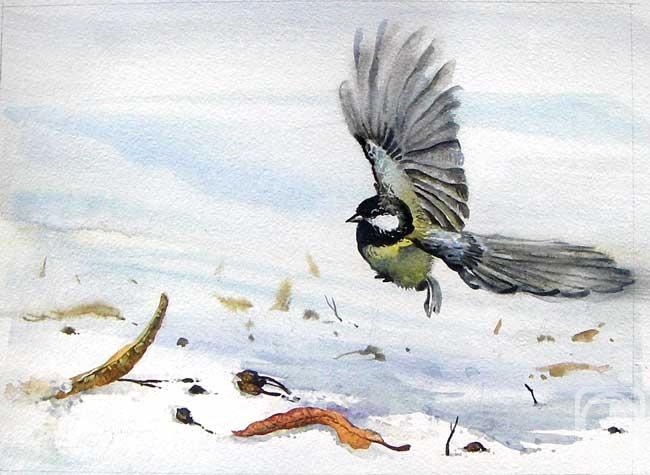 Ученики:			 О. Болобосова,  Д. Корпусов,Е. Давыдова,  М. Павликов.Руководитель:
Финина В.А.Ржаница - 2016СодержаниеВведение …………………………………………………………………….…3Основная часть ………………………………………………………………..4Подготовительный этап …………………………………………..…...4Обоснование проблемы ……………………………………………4 Цели и задачи ……………….....……………………………….….5Практическая часть …………………………………………..………..6  Опрос учащихся, родителей и населения………………………6-7 Подготовка и распространение информационных материалов..7Заготовка корма для птиц……………………………………….….8Создание кормушек для птиц………………………………………9Установка кормушек………………………………………………...9Результаты проекта…………………………………………………10.Заключение………………………………………………………………..…….11Список литературы ………………………………………………………........12Покормите птиц зимой,Чтоб со всех концов
К вам слетались, как домой,
Стайки на крыльцо.ВВЕДЕНИЕ Зимняя бескормица губит немало полезных птиц. Особенно велики потери среди синиц. Натуралисты подсчитали, что из 10 синиц 8-9 гибнут в холодный период. Только большая плодовитость спасает этих птиц от уничтожения. А ведь синицы наши друзья по борьбе с вредителями леса и сада. Как же мы можем помочь птицам? Очень полезно смастерить кормушку, потому что в холодную и снежную погоду она может спасти большое количество птиц. Птиц стоит подкармливать только при холодах и снегопадах,  корм должен быть хорошего качества, а кормушки чистыми. Каждый из нас может многое сделать, хотя бы оставив в своем саду уголок для птиц.2.  ОСНОВНАЯ  ЧАСТЬ2.1.  Подготовительный этап2.1.1 Обоснование проблемыВ нашем селе мы стали замечать малое количество зимующих птиц. На дорогах села, мы редко встречаем голубей и воробьев. Синицы редко прилетают на ветки рябины, калины, боярышника. Редкая птица в селе - это снегирь. Мы с группой учащихся решили провести природоохранную акцию «Покормите птиц зимой» и оказать помощь зимующим птицам.Сколько гибнет их - не счесть.
Видеть тяжело
А ведь в нашем сердце есть
И для птиц тепло.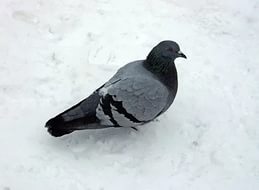                                                               2.1.2. Цели и задачи.Цели:Накормить как можно больше птицПривить любовь к природе, охране птиц.Задачи:	Познакомить с многообразием и особенностями зимующих птиц в нашем селе.Показать необходимость и способы оказания помощи птицам зимой.Собрать информационный  материал о зимующих птицах нашей местности.Заготовить кормушки для птиц.Сделать и развесить кормушки.                                             2.2.Практическая  частьСоциологический опрос населенияВ рамках нашего проекта «Покормите птиц зимой!» был проведен среди местного населения и учащихся нашей школы социологический опрос, основными вопросами которого являлось: Подкармливаете ли вы птиц зимой?Есть ли у вас кормушка для птиц?Захотелось ли вам сделать ее сейчас?Готовы ли вы поддержать наш проект?Результаты опроса населения села Ржаница представлены на диаграмме 1.Диаграмма 1. Результаты опроса населения поселкаРезультаты опроса учащихся  школы представлены на диаграмме 2.Диаграмма 2. Результаты опроса школьников2.2.2.  Распространение информационных материалов. Мы решили написать статью в местную  газету «Жуковские новости» под заголовком «Покормите птиц зимой!».  Провели природоохранную акцию «Покормите птиц зимой», в ходе которой  учащиеся вместе со своими родителями, которые узнали о зимующих птицах нашего села, оказали помощь в сборе корма и создании кормушек для птиц (Рис. 1.). Также в школе был проведен конкурс «Лучшая кормушка для птиц». 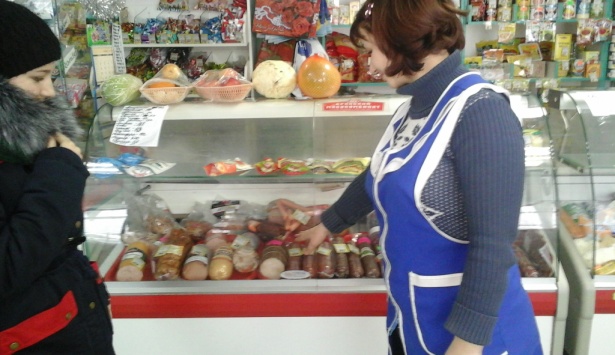 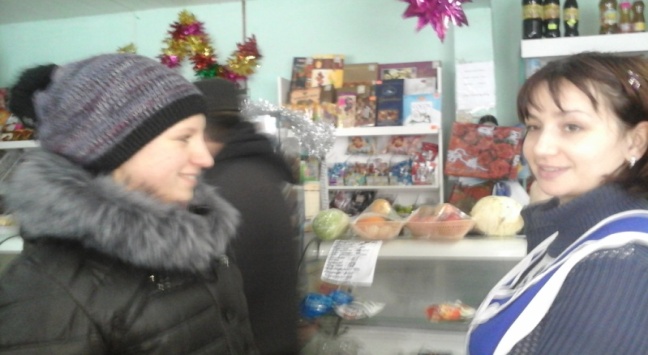 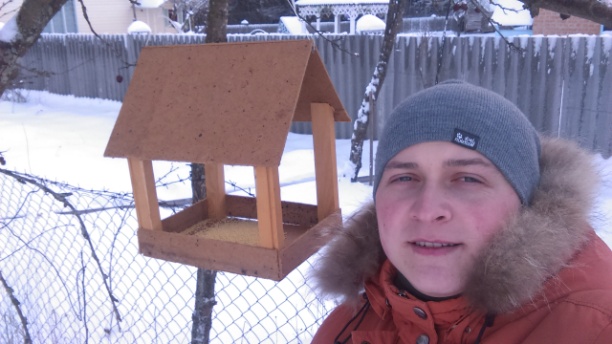                   Рис. 1. Проведение природоохранной акции «Покормите птиц зимой»2.2.3.  Заготовка корма для птиц	В качестве корма для птиц мы использовали арбузные и дынные семечки, их можно собирать еще осенью, их любят синицы, поползни и дятлы (Рис. 2.). 	Кусочки сала годятся не всем птицам. Сало любят синички. Только сало не должно быть соленым. Овёс охотно съедят синицы, воробьи и чечетки.Подсолнечник – особенно мелкий, но не жареный,- лучший корм для снегирей, синиц, поползней и воробьев. Перед засыпкой в кормушку их лучше слегка подавить. 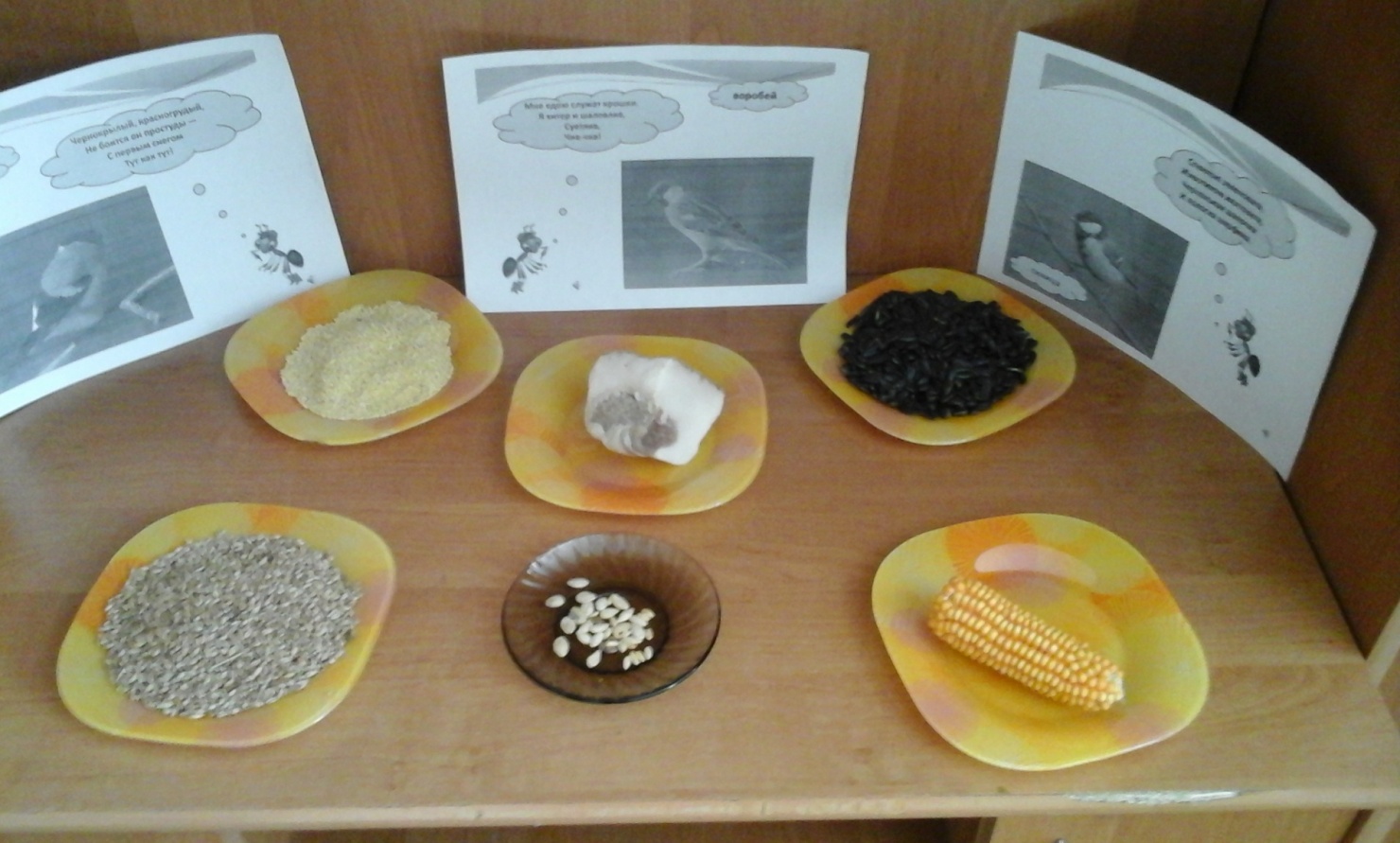 Рис. 2. Корм для птиц2.2.4. Изготовление кормушек для птицНа уроках технологии и дома с родителями ребята сделали различные кормушки для птиц (рис .3).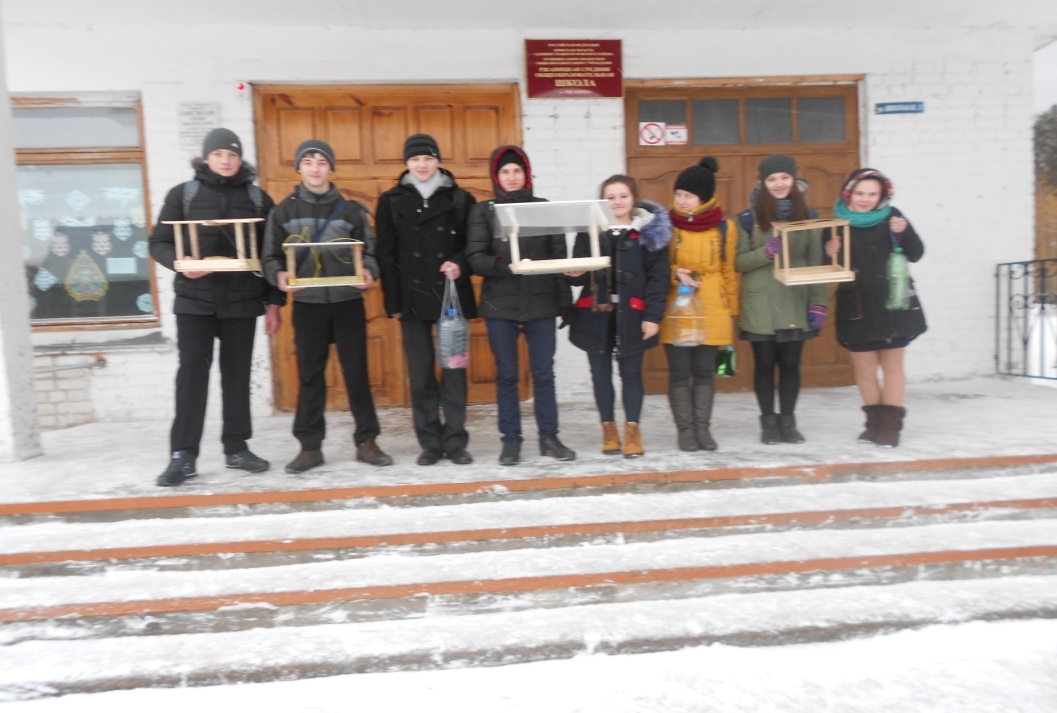 Рис. 3. Наши кормушки для птиц2.2.5. Установка кормушекИзготовленные нами кормушки были развешены около нашей школы и в домах учеников, так же несколько кормушек мы передали местным жителям, которые нам помогали (рис. 4).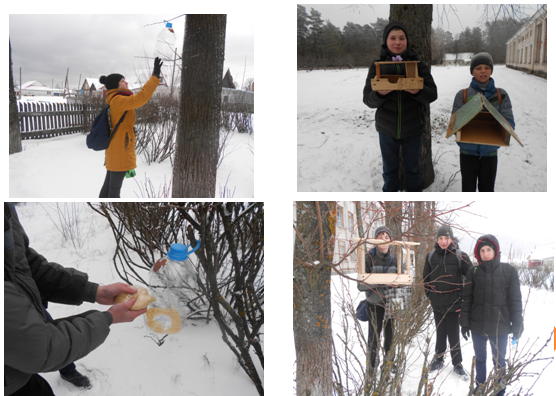 Рис. 4. Развешивание кормушекВ кормушки мы поместили приготовленный заранее корм (рис. 5).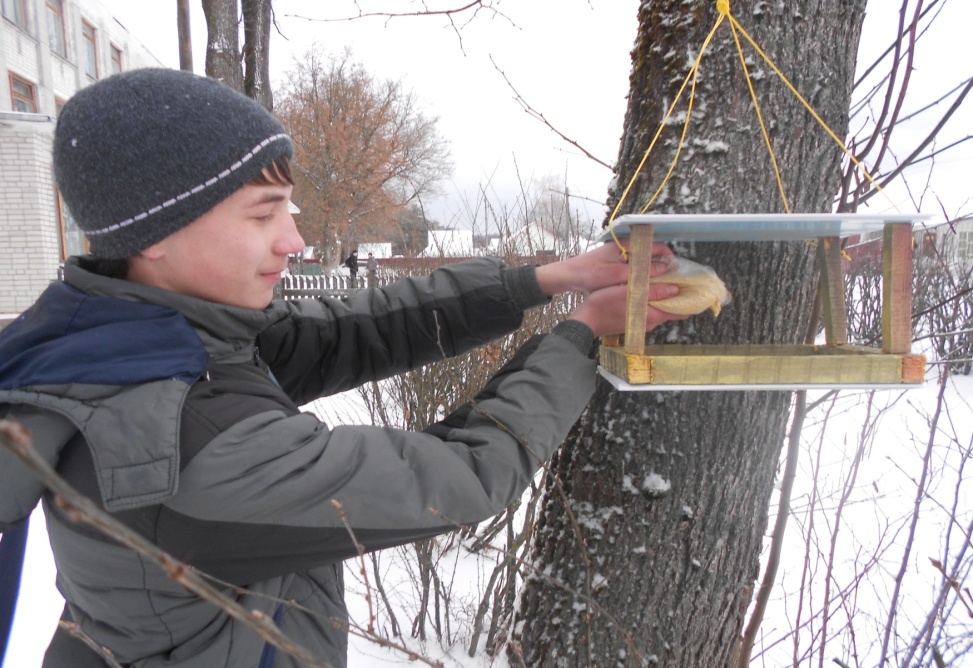 Рис. 5. Заполнение кормушек 2.2.6. Результаты проектаВ рамках нашего проекта «Покормите птиц зимой» была собрана и проанализирована информация по проблеме голодания птиц в зимний период. Проведен опрос населения по вопросу помощи птицам пережить зиму. Мы всем классом провели акцию «Покормите птиц зимой» среди учеников школы и местного населения, в рамках которой мы размещали информационные время, значит, мы вносим свое маленькое зернышко в сохранение природы нашей планеты!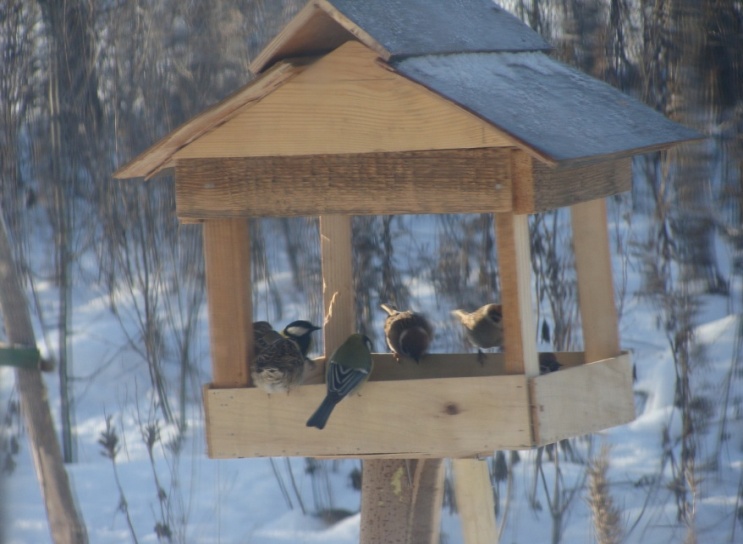 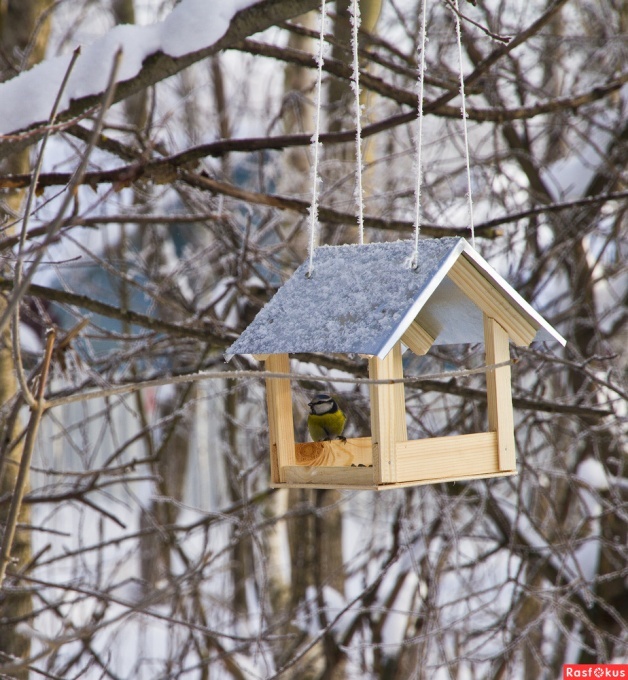 СПИСОК  ЛИТЕРАТУРЫАкимушкин И. – «Невидимые нити природы;»Ахромеев Л.М. Природа Брянщины в вопросах и ответах. Учебно-справочное издание. – Брянск: «Курсив», 2000;Бродский И. – «Стихи о птицах»;Скребицкий Г. - Рассказы о птицах для детей; Яшин А. – Покормите птиц зимой;www.google.com – Карты google.